Lektionsplan: Krigen i 1864NB! 1 lektion = 45 min.Forslag til:UndervisningsdifferentieringEvalueringsformerBevægelseBevægelse er prioriteret højt i dette forløb som en måde at afbalancere den ret tunge videnstilegnelse. Det fungerer dog samtidigt også som løbende evaluering, der giver læreren mulighed for at vurdere, hvorvidt eleverne er på vej i deres læring og dermed, om de har de rette forudsætninger for i modul 5 at udarbejde en Powtoon.Ønsker man mere bevægelse, fx i forbindelse med tekstlæsningen, kan man printe teksterne og hænge dem op forskellige steder på skolen og lade eleverne gå rundt og læse dem, eller man kan lave en stafet, hvor eleverne deles i grupper á 4-5 og stilles på rækker. Den første mand i rækken skal løbe ned i den anden ende af lokalet eller skolegården og hente et tekststykke og vende tilbage til gruppen og læse den højt. Når den er læst op, løber den næste i rækken ned og henter et nyt tekststykke. Det er dog vigtigt at være OBS på, at eleverne faktisk får læst teksten ordentligt op, og at konkurrenceelementet ikke får overtaget.Nærområdet som læringsrumØvrige gode råd og kommentarerInternettet bugner med materialer og undervisningsforløb om krigen i 1864, og dette forløb skal derfor ses som et af mange bud på, hvordan man kan arbejde med krigen i 1864. Tekstmaterialet er hentet fra hjemmesiden http://1864.dk/krigen-1864/, der dog ikke indeholder et egentligt undervisningsforløb. På DR.DK/skole er der også meget inspiration at hente, men der skal man som lærer også selv udarbejde forløb med tilhørende læringsmål i henhold til kompetencemål. Det er også på DR.DK/skole, at du kan finde Ole Bornedals tv-serie ”1864”. I modul 3 skal eleverne se ca. 20 min. af del 7, der handler om slaget den 18. april 1864: http://www.dr.dk/skole/mediaitem/urn:dr:mu:programcard:547327baa11f9d0e34c0f4b5(18:26-46:20 viser fra den 18. april 1864 kort før kl. 4:00 til Laust dør omkring kl. 14:00). Her er det en god ide at indlede med at give eleverne en kontekstforståelse, så de har en forforståelse for, hvad klippet handler om.Til tekstmaterialet på www.1864.dk er der udarbejdet en ordbog (Bilag 4), hvor eleverne har mulighed for at slå ord op, som er i tekstmaterialet. Dette kan være en stor hjælp til at øge forståelsen af teksten, da denne indeholder mange – for eleverne – ukendte ord og begreber. Ordbogen inddrages ikke direkte i forløbet, men kan udleveres til eleverne, enten elektronisk eller i udprintet form i klassen, hvor eleverne så kan gå op og finde definitionerne (dette vil også fremme bevægelse i undervisningen). Du kan som lærer også vælge aktivt at inddrage ordbogen i dit forløb og lave aktiviteter, hvor eleverne arbejder målrettet med at tilegne sig forståelse af begreberne og med at anvende dem. Dette vil især være meningsfuldt i forhold til arbejdet i modul 5.Opgaven i modul 5: Eleverne laver en Powtoon, hvor de redegør for hovedtrækkene for krigen i 1864, herunder krigens forudsætninger, forløb og følger. De skal i den forbindelse vælge et perspektiveringsområde. Dette kunne være ”Det Tyske Kejserriges opståen og fald”, ”opdyrkelsen af den danske hede” eller ”genforeningen”. I forbindelse med perspektiveringen skal eleverne udarbejde en problemstilling og et kontrafaktisk spørgsmål. I det nedenstående gives eksempler på, hvordan eleverne kan arbejde med den perspektiverende del af opgaven. Bilag 1. Tip en 10´erBilag 2. Det historiske overblikEleverne får hver udleveret en begivenhed på tidslinjen. Nu skal de gå rundt mellem hinanden og uden brug af ord finde ud af, hvilken rækkefølge de skal stå i, hvis de skal kunne danne en kronologisk tidslinje over krigen i 1864. Der er her 24 punkter. Har man færre elever, kan man slå nogle af begivenhederne sammen fx den 5.-6. og 6. februar, eller man kan opdele en begivenhed i mindre dele - fx den 17. marts eller den 9. april, der i nedenstående har fået tilføjet, at den danske regering svarer den 11. april.Når eleverne har lavet tidslinjen læser de enkeltvis og i kronologisk rækkefølge punkterne op. Efterfølgende ophænges deres sedler i klassen, således at der nu er en synlig tidslinje over begivenhederne fra november 1863 til 30. oktober 1864. Tidstavlen er fundet på: http://www.dr.dk/Diverse/Drama/1864/tidslinie.htm. I dette bilag er tekststørrelsen 11, men det anbefales at tidslinjen printes ud i min. skriftstørrelse 36. 30. marts 1863:Den danske regering fortæller, at den vil have lagt Slesvig ind under Danmark. På daværende tidspunkt er Slesvig et hertugdømme med dansk ledelse, men er ikke underlagt den danske grundlov.15. november 1863:Danmarks første konge efter enevældens ophør, Frederik 7. dør. Samtidig kræver Preussen på vegne af Det Tyske Forbund, at Novemberforfatningen ikke træder i kraft.18. november 1863:Danmarks nyudnævnte konge, Christian den 9. underskriver den såkaldte Novemberforfatning, selv om han er imod den. Novemberforfatning bryder med fredsaftalerne fra 1851, der var indgået efter treårskrigen. I fredsaftalerne lover Danmark, at Slesvig-Holsten vil forblive hertugdømmer i kongeriget og ikke vil blive underlagt den danske grundlov.7. december 1863:Det Tyske Forbund (Forbundsrådet) er mildest talt ikke begejstret over udviklingen og vedtager at besætte Holsten og Lauenburg.17. december 1863:Danskerne beslutter at rømme Holsten op til grænsen ved Ejderen, og hæren søger samtidigt til Slesvig.24. december 1963 :Juleaften 1863 går 12.000 sachsiske og hannoveranske soldater ind i Lauenburg og Holsten. De danske tropper stationeret i de to hertugdømmer trak sig uden episoder tilbage til Slesvig.31. januar 1864:Feltmarskal von Wrangel anmodede om dansk tilbagetrækning fra Slesvig, men det afviser overgeneral Christian de Meza kategorisk.1. februar 1864:Preussiske og østrigske soldater går over grænsen til Slesvig ved Ejderen, og krigen er en realitet.2. februar 1864:Kampene begynder og dagen efter har preusserne og østrigerne erobret området foran Dannevirke.4. februar 1864:Den danske overgeneral de Meza inspicerer for første - og eneste gang de danske stillinger ved Dannevirke - og det bliver besluttet at rømme Dannvirke.5.-6. februar 1864:Tilbagetrækning fra Dannevirke blev gennemført i nattens mulm og mørke.6. februar 1864:I forsøget på at nedkæmpe de danske tropper smider en østrigsk brigade sin oppakning og indhenter den danske bagtrop ved Sankelmark. Det lykkedes dog danskerne at holde stand.7. februar 1864:Hæren deles op i tre: 26.000 soldater sendes til Dybbøl, og de resterende knap 14.000 soldater deles op, så nogle tager til Fredericia og andre trækker sig nordpå i Jylland.18. februar 1864:Kolding besættes af preussiske og østrigske tropper. De møder ingen modstand, da de rykker over grænsen ved Kongeåen.20. februar 1864:Preusserne har nu samlet 20.000 mand og 1200 ryttere ved Dybbøl og gør sig klar til angreb.8. marts 1864:Østrigske tropper besætter Vejle og Fredericia.Dybbøl15. marts 1864:Bombardementet af skanserne ved Dybbøl begynder.17. marts 1864:Et mindre dansk angreb mod nordvest udvikler sig til en egentlig kamp, hvor preusserne hurtigt kaster større styrker ind. De danske styrker trænges næsten helt tilbage til skanserækken, så næsten hele terrænet foran stillingen er tabt. Danskerne mister denne dag 667 mand mod preussernes 138 mand.2. april 1864:Belejringen af Dybbøl-stillingen begynder for alvor, og tyskerne bombarderer stillingen og Sønderborg voldsomt hver dag.9. april 1864:Den danske overgeneral Gerlach anmoder indtrængende den danske regering om tilladelse til en tilbagetrækning fra Dybbøl til Als. Regeringen svarer først to dage senere; stillingen skal holdes for enhver pris.16. april 1864:Omkring 40.000 preussiske soldater gør sig klar til at storme Dybbøl.Stormen på Dybbøl18. april 1864:Kl. 4 om morgenen den 18. april indledte preusserne et tæt bombardement af Dybbøl. Den preussiske hær var overlegen, og alle ti danske skanser faldt i løbet af få timer. Kort efter middag meddelte den preussiske angrebsleder sin konge, at slaget var vundet.29. juni 1864:Krigens efterspil fortsatte i månederne efter Stormen på Dybbøl. Forhandlinger om at dele Slesvig mellem de krigende parter faldt til jorden, mens stadig flere soldater faldt i nye kampe, især ved den preussiske overgang til Als.30. oktober 1864FredsaftaleBilag 3. Sandt eller falskEleverne skal lave sandt eller falsk. Det er optimalt at være et større sted uden forhindringer fx en aula eller skolegården. Rummet deles i tre dele. Det midterste felt er ”neutralt område”, hvor elever får spørgsmål og evt. svar (Der er kun knyttet uddybende svar til de udsagn, der er falske). De to andre felter er henholdsvis ”sandt” og ”falsk”. Jo bredere midterfeltet er, jo mere skal eleverne bevæge sig. Derfor kan rummet godt inddeles, hvor ”sandt” og falsk” feltet hver fylder 10 % af arealet, mens det neutrale felt fylder 80 %.Læs udsagnet op for eleverne og lad dem tage stilling til, om udsagnet er sandt eller falsk ved at løbe til de to mulige felter. Når eleverne har fordelt sig, svarer du ”sandt” eller falsk” og får dem tilbage i midterfeltet, hvor du kan uddybe svaret eller lade en elev gøre det.Den danske hær deler sig efter tilbagetoget fra Dannevirke i 3 dele (S)Preusserne fejrer erobringen af Dybbølstillingen, da deres konge ankommer (S)Danmark vælger efter nederlaget den 18. april at koncentrere sine styrker i og omkring forsvaret af København (F)Danmark giver den østrigske flåde kamp til stregen og vinder slaget ved Helgoland (F) – eller gør de?Den danske flåde kaldes til Norge, fordi Østrig har overgivet sig (F)Der aftales våbenhvile den 25. april, der træder i kraft 12. maj (S)Fredsforhandlingerne bryder sammen, fordi Danmark fastholder, at en ny grænse skal gå ved Dannevirke (S)Under våbenhvilen angriber preusserne Als og slår danskerne (F)Den 1. juli forlader den sidste danske soldat Als, og Danmarks nederlag er totalt? (S) Den 20. juli indledes våbenhvile, og der fører til en fredstraktat, der underskrives den 30. oktober 1864? (S)I fredsaftalen fra 30. oktober besluttes det, at Danmark må afgive Holsten og Lauenborg men kan beholde Slesvig (F)I 1866 er der krig mellem Østrig og Preussen, hvor Danmark støtter Østrig i håbet om at kunne få Holsten og Lauenborg tilbage (F)Preussen gik i 1870 i krig mod England og vandt (F) – de gik i krig mod Østrig og vandtI 1871 blev det tyske kejserrige oprettet med Berlin som hovedstad (S)I fredsaftalen mellem Preussen og Østrig blev § 5 indskrevet, der gav nordslesvigerne mulighed for på et senere tidspunkt, at have lov til at bestemme om de vil være danske eller tyske (S)I 1920 gik slesvigerne til valg og Slesvig blev derefter en del af Kongeriget Danmark (F) – det var kun Nordslesvig, der blev en del af Danmark.Bilag 4. Ordbog til Krigen i 1864Angrebsværk: et voldsomt angreb mod et anlæg (bygning, fæstningsværk, skanser mm). Ordet anlæg henviser til noget fysisk.Ankrer: Når man fortøjer et skib til havbunden med et anker.Artilleripark: Artilleri betyder ”tungt skydevåben til krig” f.eks. kanoner, bomber, granater og missiler. Park betyder her ”en større samling af noget”. Ordet betyder altså ”en større samling af tunge skydevåbner til brug i krig”.Bajonetfægtning: Yderst på de geværer, der blev brugt under krigen i 1864, sad der en bajonet = en spids genstand, man kunne spidde fjenden med. Bajonetfægtning er altså, når to soldater fægter med deres de bajonetter, der sidder fast på geværet. (Oftest noget man gjorde efter bombardementet)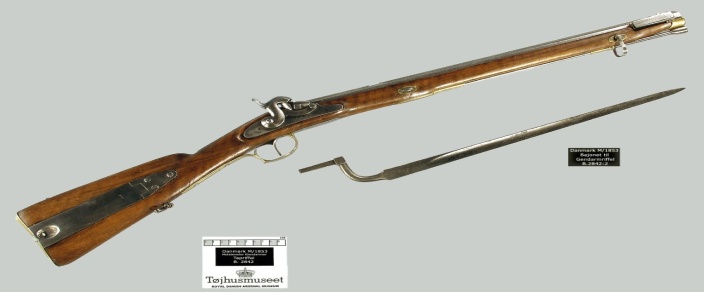 Bagladekanoner: Kanoner der skal lades bagfra, og som dermed har den fordel, at soldaterne kan lade samtidigt med, at de er beskyttet bag en mur eller lignende.Batterier: en militær enhed/gruppe på 100-200 personer i artilleriet. Det er altså dem, der har med de tunge skydevåben som kanoner, bomber og granater at gøre.Belejring: Når man omringer et sted med tropper (soldater) for at fremtvinge en overgivelse.Belejringsskyts: Med ordet skyts menes der ”tunge skydevåben” f.eks. kanoner. Med ordet belejringsskyts menes der altså ”de kanoner der anvendes ved en belejring”.Betingelsesløse: Når noget er betingelsesløs betyder det, at noget sker, uden der skal gøres noget til gengæld. Betingelsesløs overgivelse betyder f.eks. at man skal overgive sig til fjenden, uden man kan gøre krav om, at de skal gøre noget for en som modydelse.Bombardement: en voldsom beskydning med artilleri (altså tunge våben som kanoner, granater og bomber).Brigade: en afdeling af en hær, der er større end et regiment og mindre end en division.Broagerland: halvø i det sønderjyske. Brohovedskansen: Ordet brohoved peger på, at herfra kan man nå videre med ens militære fremstød. Brohovedskansen er derfor den skanse, der netop har den særlige position, at fjenden kan rykke frem, hvis de erobre denne skanse, for det giver dem mulighed for at nå over til Als. (se kort 4 ved ”Befæstet brohoved”)Dannevirkestilling: Ordet stilling betyder faktisk bare en militær opstilling. Den stilling, der er tale om her, er den militære opstilling omkring Dannevirke og Slesvig by (se kort 2).Dansksindede: En person der er dansk af sind - taler dansk, føler sig dansk og vil forsvare det danske. Man kan også sige, at det er en person, der føler at ens nationalitet er dansk.Deserterer: (udsagnsord) det at flygte fra militærtjeneste.Desertører: (navneord) en person der deserterer = flygter fra militærtjeneste.Det tyske forbund: Forbund/forening af tyske stater som blev oprettet efter Napoleonskrigene og Wienerkongressen i 1815. Forbundet omfattede 35 lande og fire fristæder og havde til opgave at sikre landenes selvstændighed og suverænitet/selvbestemmelse.Dobbelt monarki: Når en konge er monark i 2 lande. Begrebet er meget ens med begrebet ”personalunion”.Dominerende: Den dominerende part er den, der holder nogen eller noget under kontrol.Dybbøl Banke: (stedord) Ordet banke betyder her, ”en jævnt stigende forhøjning i terrænet”. Det der her henvises til er den forhøjning, som ligger ved Dybbøl (Møllen ligger næsten øverst pga. de gode vindforhold).Dybbølstillingen: Den militære opstilling der var ved Dybbøl.Egeløv: Løv betyder blade, så egeløv er blade fra et egetræ. Har en symbolsk værdi.Eksekution: fuldbyrdelse af en dom. Det at føre en dom ud i livet f.eks. ved henrettelse.Engelsk kanal: Den Engelske Kanal er den del af Atlanterhavet, der adskiller Storbritannien fra det nordlige Frankrig.Episoder: En kortvarig hændelse som enten er enkeltstående og- eller ubehagelig/farlig.Eskadre: En gruppe af skibe der følges ad under fælles ledelse (har samme mål/fjende).Evakueringer: At evakuere betyder, at man fjerner tropper, udstyr eller mennesker fra et område, der f.eks. er truet af krig.Feltartilleri: Artilleri betyder tungt våben (se artilleri under A). Ordet ”felt” betyder både noget der har med krig at gøre, og at være i krig (være i felten). Feltartilleri er altså de tunge våben, der bruges i krigshandlinger.Flanke: Militærenheds side i forhold til den vej den skal bevæge sig, eller mod dem man forsøger at forsvare sig imod (dem der står i første række).Flankestilling: Når soldaterne står ved siden af hinanden i en eller flere lange rækker. Opstillingen er åbenlyst farlig på grund af den ringe dybde, men den er ofte nødvendig for at sikre frit skudfelt for alle, mens man undgår risikoen for at skade egne tropper.Fokkemast: den forreste faste mast på et skib.Forfatning: Den ”aftale” der er om, hvordan overordnet set skal ledes, hvem der har hvilke opgaver, hvem der har hvilke rettigheder og forpligtelser og om, hvordan forholdet mellem landet/staten og dens befolkning skal være. I Danmark er den danske forfatning nedskrevet i Grundloven.Forpostlinje: En linje af en mindre troppestyrke, som ligger tættere på fjenden end de øvrige tropper.Forsyningslinjer: En linje af soldater, der passer på og omfordeler forsyningerne: mad, tøj, våben, ammunition, og hvad man ellers har brug for under krigen.Fortrop: Den forreste del af en militær enhed, som f.eks. sendes i forvejen, for at bane vejen for hovedstyrken, der ligger afventende bagved. Der er ofte store dødstal i en fortrop.Fregatten: Et krigsskib der er beregnet til at eskortere (hjælpe nogen eller noget på vej), og som er bevæbnet med kanoner og ammunition. Det er en måde, hvorpå man kan transportere nye tropper hen til der, hvor krigen foregår, uden man skal bekymre sig om, at fjenden dræber dem inden de ankommer.Frontalt: har at gøre med forsiden af noget, eller det der er forrest. Når to biler rammer hinanden frontalt betyder det, at bilernes to forender har ramt hinanden. Frontalt hovedstød betyder, at man ramte med hovedet først.Fællesforfatningen: (se forfatning andetsteds). Vedtaget 1855 og var gældende for Helstaten (Kongeriget Danmark, Slesvig, Holsten og Lauenborg).Fæstningsanlæg: et forsvarsanlæg (anlæg kan her forstås som noget, nogen har anlagt - f.eks. Dannevirke).Fæstninger: et forsvarsområde, der beskytter mod angreb (synonymt med fæstningsanlæg)Garantier: et løfte om, at noget sker i overensstemmelse med den aftale, der er.Geværild: Når der affyres mange geværer, og det virker som om der er ”ild” over det hele.Glatløbede kanoner: Kanoner der er glatte på indersiden.Grænserevision: En revision betyder en gennemgang eller ændring af noget, så indholdet opdateres eller bliver bedre. Kan også forstås som, at man ændrer holdning til noget. Ordet grænserevision betyder altså, at man gennemgår de muligheder der er, for at forbedre de grænseforhold der er.Hertug: adelsmand af højeste rang.Hævde: beskytte eller sikre mod angreb.Kavaleri: en samling af kampklare soldater. Bruges ofte når man mener, at disse soldater kan redde nogen – det er altså lidt helteagtigt.Kanonstillinger: Ordet stilling henviser til noget, der er opstillet, og her er der tale om kanoner, der er opstillet (naturligvis med en bestemt militær strategi i baghovedet).Kompensation: erstatning for noget, man har mistet.Korvet: et tremastet krigsskib, der er beregnet til at eskortere (hjælpe andet på vej – se under Fregatten) og foretage kystbevogtninger, og som er udstyret med våben.Krigsråd: en gruppe mennesker (mænd), som regeringen kan spørge til råds i spørgsmål vedrørende krig. (I kender ordet Rigsråd, som minder om det).Løbegrav: en smal passage/gang der fører fra et sted til et andet, og som er gravet ud for at sikre et militært mål.Mellemkomst: en ofte uvildig indgriben i en sag eller strid. Altså når nogen, der ikke direkte er involveret i striden/krigen, griber ind for at hjælpe.Multination: en stat der indeholder flere nationaliteter, f. eks både dansk og tysk.Nationalliberale: At være nationalliberal betyder, at man er meget nationalistisk sindet og derudover også går ind for en fri forfatning.National selvbestemmelse: når en nation (= det folk der lever i og tilhører den samme stat) selv kan bestemme. Med andre ord: Det er dem, der bor der, og har et fælles nationalt sammenhold, der skal bestemme, hvordan deres stat skal styres.Novemberforfatningen: Den forfatning der blev underskrevet den 18. november 1863. Den var en fællesforfatning for Danmark og Slesvig og afløste fællesforfatningen af 1855. Novemberforfatningen var en overtrædelse af Londontraktaten, der sagde, at Slesvig ikke måtte adskilles fra Holsten.Numerisk overlegen: når der i antal er flere end på modpartens side. Det kan både være mennesker/soldater, men også våben og lignende.Nådesløse: At være nådesløs betyder, at man ikke viser nåde. Nåde betyder mildhed over for nogen i form af, at man tilgiver dem, eller ikke vil skade dem. Nådesløs betyder altså, at man ikke viser mildhed, ikke tilgiver og at man måske skader modparten.Observationsposter: Post betyder ”en plads hvor en soldat holder vagt”. Observation betyder ”opmærksom iagttagelse”. Ordet observationspost betyder altså, at det er det sted, hvor soldaterne ligger på vagt og er opmærksomme på at iagttage, hvad der sker omkring dem (holder øje med fjenden).Offensive (muligheder): at angribe nogen eller noget, med henblik på at få kontrol over nogen eller noget.Omgået: Når man undgår at overholde eller holde sig til noget.Operationer: en planlagt række handlinger, der udføres for at opnå et bestemt mål.Officerer: Betegnelsen anvendes indenfor hæren for en befalingsmand af graderne general til løjtnant.Organiseret: når noget fungerer på en planlagt eller systematisk måde.Overkommando: den øverste myndighed (dem der træffer beslutninger) indenfor militæret.Pansret: en tyk hærdet stålplade, der anvendes som beskyttelse mod projektiler, f. eks på kampvogne og krigsskibe.Passivt forsvar: Passiv betyder, at man ikke gør noget (i modsætning til, hvis man er aktiv). Et passivt forsvar er altså et forsvar, der fysisk er til stede, men som ikke gør noget aktivt for at beskytte sig.Parallel: Her betyder det en række zigzaggede løbegrave, der ligger parallelt og er forbundet med hinanden. Permanent: noget som er vedvarende eller konstant.Ponton: en flydende genstand, som anvendes som underlag for broer.Pontonbro: den bro der ligger ovenpå pontonen. Dette gør, at man kan flytte eller fjerne broen hvis det skulle være nødvendigt, f.eks. for at undgå at fjenden kan komme over. 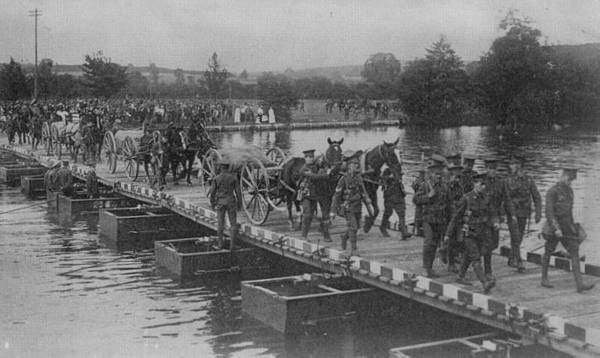 Reduceres: Når man gør noget mindre i omfang, antal eller afstand.Reserve: Noget der gemmes til senere brug, eller som erstatning for noget man mister.Riflede bagladekanoner: Kanoner der lades bagfra, og som er riflede indvendigt. Det gør, at projektilet får et spind og dermed en højere fart pga. aerodynamik. Fordelen ved bagladningen er, at man kan lade, mens man ligger eller sidder, i modsætning til forladegeværer, hvor man skal stå op, når man lader (den danske hær havde forladegevær).Rådgivende stænderforsamling: oprettet i 1835 af Christian 8. Tanken var, at befolkningen (borgere, adelen og kirken) kunne drøfte ting, der vedrørte landet. De kunne så rådgive kongen om dette, men det var stadig den enevældige konge, der indtil 1949 suverænt bestemte, om han ville følge stænderforsamlingernes råd eller ej.Sejrsparade: Parade er en militær opvisning. Her betyder det, at det man gerne vil fremvise, er sejre.Skanser: Et militært befæstningsanlæg, der består af et brystværn (noget der beskytter soldaterne op til brysthøjde) af f.eks. jord, og som har en voldgrav eller anden forhindring foran sig.Skanserække: En række af skanser.Spidsgranater: Granater, der er spidse i enden, og derfor borer sig ind i det, den rammer.Stilling: en militær opstilling.Stormkolonner: Storm betyder her et voldsomt og uventet angreb. Kolonner er en opstilling af fx tropper eller køretøjer i række efter hinanden. Stormparalleller: Storm betyder her et voldsomt og uventet angreb. Paralleller er noget som bevæger sig i den samme retning.Stormtropper: Tropper (se tropper andetsteds) der angriber på en voldsom og uventet måde.Stridskræfter: de energier der får os til at bekæmpe fjenden pga. den uenighed, der er opstået. Søherredømme: At have herredømme betyder, at her bestemmer man/er man stærkest. At have søherredømme betyder, at man er den stærkeste på havet.Territorialfarvand: den del af en stat som ikke er land men derimod vand.Terrænet: et landskabs jordoverflade.Tilstås: give nogen lov til noget eller tildele dem noget.Tropper: en større gruppe af soldater.Trævler op: adskiller en større enhed i mindre enheder f.eks. splitter en militær enhed op i flere små enheder.Udfald: et angreb fra en forsvarsposition, altså når man bevæger sig væk fra sin forsvarsposition og går til angreb.Udskibes: at sende noget eller nogen af sted med skibe.Vognpark: se ordet artilleripark.	Våbenhvile: Det er det samme som at aftale, at man ikke fører nogen form for krigsførelse. Våbnene skal med andre ord hvile (ikke bruges).”åbne ild”: = at skyde.LektionsplanLektionsplanLektionsplanLektionsplanLektionsplanLektionsplanModulIndholdsmæssigt fokusFærdighedsmålLæringsmålUndervisningsaktivitetTegn på læring1(1 lektion)ForforståelseEleven kan bruge kanonpunkter til at skabe historisk overblik og sammenhængsforståelseEleven kanredegøre for kanonpunktet ”Slaget ved Dybbøl og Genforeningen” i forhold til forudsætninger, forløb og følgerEleverne ser kanonfilmen Slaget ved ”Dybbøl og Genforeningen” på historiekanon.com.Eleverne præsenteres for forløbets problemstillinger og læringsmål.Eleverne læser elevteksten om ”Slaget ved Dybbøl og Genforeningen” på historiekanon.com.Eleverne skriver en kort tekst, hvor de opsummerer, hvad de ved om kanonpunktet ”Slaget ved Dybbøl og Genforeningen” i forhold til forudsætninger, forløb og følger.2(2 lektioner)Krigens forudsætningerEleven kan sætte begivenheders forudsætninger, forløb og følger i kronologisk sammenhængEleven kanbesvare spørgsmål vedrørende forudsætninger for krigen i 1864Forklare, hvorfor krigen i 1864 brød udEleverne læser på www.1864.dk:- Indledning (Baggrund)- Danmark i 1864- Optakt til krigen 1864- Tyskland i 1864- Dannevirke- Krigen bryder ud- Virkeligheden var en anden- Danskerne opgiver Dannevirke- Tilbagetoget- Østrigerne indhenter danskerneEleverne laver aktivitet ”tip en 10´er”(bilag 1)Aktiviteten gennemgås på klassen hvor læreren også kan forklare ”Novemberforfatningen” og det ”slesvigske spørgsmål” mere uddybende.Eleverne skriver en kort tekst, hvor de med egne ord forklarer, hvorfor krigen i 1864 brød ud3(2 lektioner)Krigens forløbEleven kan sætte begivenheders forudsætninger, forløb og følger i kronologisk sammenhængEleven kanlave en kronologisk oversigt over krigen i 1864s forløbbeskrive forløbet den 18. april 1864Eleverne læser på www.1864.dk:- indledning (Dybbøl)- de første kampe foran Dybbølstillingen- Preussen sætter nye, moderne kanoner ind- preusserne graver sig frem mod skanserne- danskernes moderne panserskib- danskerne forsøger et modangreb- de døde ligger tilbageEleverne laver aktiviteten ”Det historiske overblik” (bilag 2) (tidslinje)Eleverne ser del af fra tv-serien ”1864” afsnit 7. Gå frem til 18:26 der begynder lige før kl. 4:00 den 18. april 1864 og frem til en af hovedpersonerne, Laus, falder i krigen 46:20. Disse knapt 20 minutter giver eleverne en god forståelse for, hvad der egentligt skete den 18. april ved Dybbøl.Eleverne skriver en kort tekst om, hvordan den 18. april 1864 forløb4( 1 lektion)Krigens følgerEleven kan sætte begivenheders forudsætninger, forløb og følger i kronologisk sammenhængEleven kan forklare historiske forandringers påvirkning af samfund lokalt, regionalt og globaltEleven kankan tage stilling til historiske udsagn og vurdere, om de er sande eller falskeforklare, hvorfor visse udsagn er falskeEleverne læser på www.1864.dk:- indledning (Preussisk sejr)- danskerne opgiver Fredericia-fæstningen- den østrigske flåde kommer- forhandlinger og våbenhvile- Danmarks nederlag er totalt- Preussen bygger stærk fæstning på Dybbøl- Slesvig bliver tysk- kejserriget Tyskland dannes- Sønderjylland bliver danskEleverne laver aktiviteten ”Sandt eller falsk” (bilag 3)5(4 lektioner)Eleven kan udlede forklaringer på historiske forhold og forløb ud fra historiske scenarierEleven kan bruge kanonpunkter til at skabe historisk overblik og sammenhængsforståelseEleven kan formulere historiske problemstillingerEleven kanskabe en fortælling om krigen i 1864 med fokus på forudsætning, forløb og følgerperspektivere krigen i 1864 til andre historiske begivenhedertage stilling til kontrafaktiske forholdEleverne laver en Powtoon, hvor de redegør for hovedtrækkene for krigen i 1864, herunder krigens forudsætninger, forløb og følger. De skal i den forbindelse vælge et perspektiveringsområde og i den forbindelse knytte en historisk problemstilling til deres perspektivering og arbejde kontrafaktisk med denne. Se mere under ”Øvrige gode råd og kommentarer”.PerspektiveringsområdeProblemstillingKontrafaktisk spørgsmålDet Tyske Kejserriges opståen og faldFik Det Tyske Kejserrige for meget magt i Europa?Hvilken betydning havde det haft for Europa fra 1871-1945, hvis ikke det tyske kejserrige var opstået?Opdyrkelsen af den danske hedePasser det, at hvad udadtil tabes, skal indadtil vindes?Hvordan havde Danmark set ud, hvis vi havde vundet krigen i 1864?GenforeningenKan man stemme om sit tilhørsforhold?Hvad var der sket, hvis ikke § 5 var kommet med i fredsaftalen?1X2Før 1864 bestod Kongeriget Danmark af1= hele Danmark, som vi kender det i dagX= hele Danmark, som vi kender det i dag minus hertugdømmerne Slesvig, Holsten og Lauenborg2= hele Danmark, som vi kender det i dag undtaget Sønderjylland (op til Kongeåen)Hvad var der sket i 1849?1= Kongeriget Danmark havde fået en fri forfatning (demokrati)X= Londontraktaten blev vedtaget2= Danmark fik Lauenborg som erstatning for NorgeDen danske konge var1= konge i Kongeriget Danmark og hertugdommerneX= konge i koneriget Danmark og hertug i hertugdømmerne2= kejser af ”Helstaten Danmark”Det tyske forbund var1= 35 små tyske stater med Østrig som lederX= forstadiet til EU, hvor man satsede på frihandel2= et forbund mellem de tre hertugdømmer Slesvig, Holsten og LauenborgNovemberforfatningen betød at1= Danmark indførte en ny Grundlov, der skulle gælde i helstaten DanmarkX= den danske regering lavede en ny grundlov, der kun gjaldt i hertugdømmerne2= Slesvig og Holsten kunne blive medlemmer af ”Det tyske forbund”Det tyske forbund valgte at tvinge Danmark til at opgive Novemberforfatningen, fordi1= den var i strid med LondontraktatenX= Slesvig ønskede at løsrive sig fra Det tyske forbund2= forfatningen ikke gjaldt både Slesvig og HolstenDannevirkestillingen skulle beskytte Danmark mod angreb sydfra. Dannevirkestillingen var1= yderst svær at indtage X= umulig at gå udenom2= i en sølle tilstandDanskerne forlod Dybbølstillingen den 5. februar fordi1= Østrigerne havde givet op og havde trukket sig tilbage til HolstenX= de ville lokke fjenden i baghold ved Dybbølstillingen2= de indså, at de ikke kunne forsvare DannevirkestillingenDa østrigerne opdager, at Danskerne har forladt Dannevirkestillingen1= sætter de straks efter demX= holder de en fest på Dannevirke og fejrer sejren2= indbyder til fredsforhandlingerDannevirkestillingen og Dybbølstillingen ligger i1= SlesvigX= Holsten2= Lauenborg